ШлейфШлейф для подсоединения дисководов 3.5’ от компьютеров IBM AT: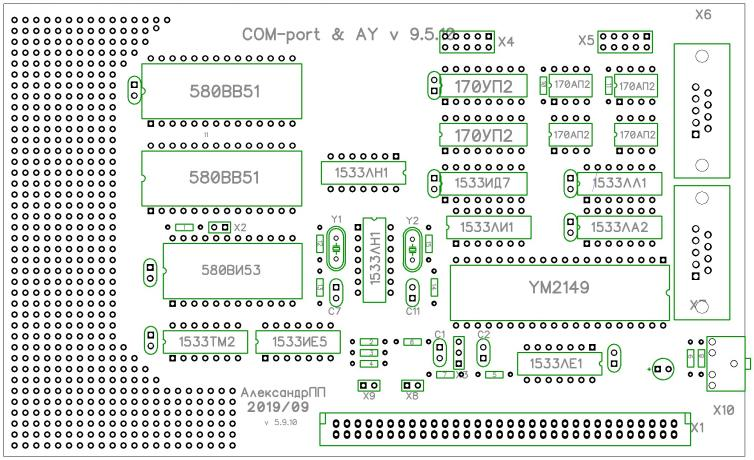 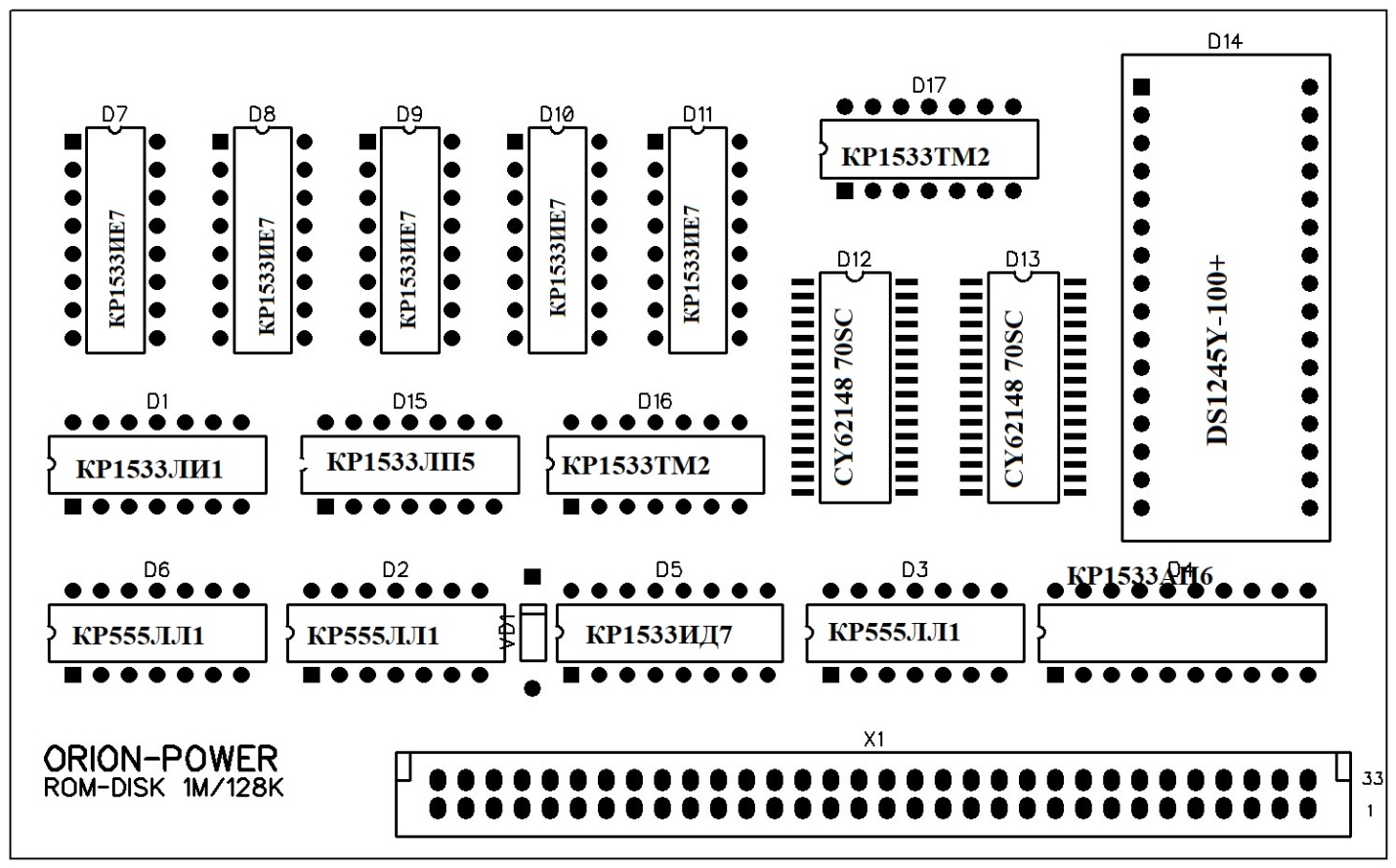 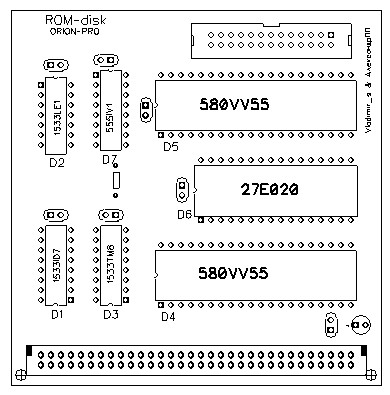 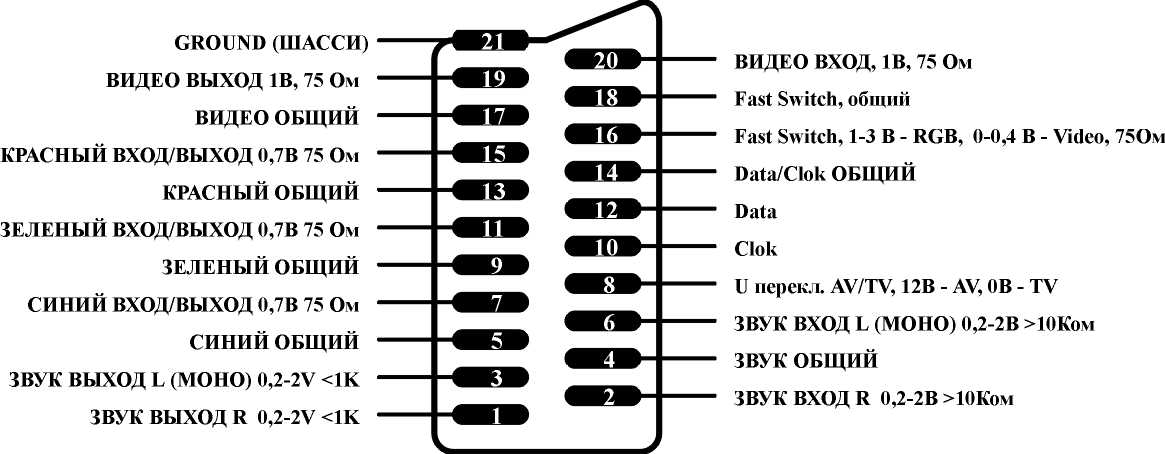 